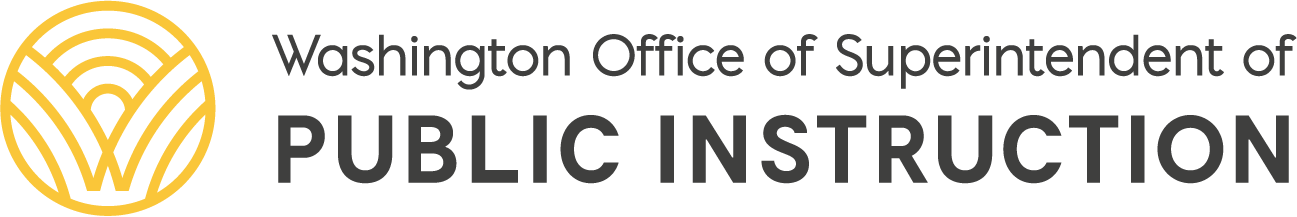 Work-Based and Worksite LearningEmployer Orientation ChecklistOptional ResourceBusiness Name: Date Orientation Completed: Business Address: City, State, and Zip:  Overview of Worksite    LearningThe Worksite Learning program provides an opportunity for students to take the skills and knowledge they have gained in the classroom and apply them as an employee at a worksite.The Worksite Learning program provides an opportunity for students to take the skills and knowledge they have gained in the classroom and apply them as an employee at a worksite. Review WSL Training AgreementThe Worksite Learning Program is a partnership between employers, schools, students, and parents/guardians.The Worksite Learning Program is a partnership between employers, schools, students, and parents/guardians. Review of WSL Learning Plan/EvaluationThe Employer, WSL Coordinator and the student all participate in the Learning Plan/EvaluationThe Employer, WSL Coordinator and the student all participate in the Learning Plan/Evaluation Review Documentation Requirements for Student HoursStudent work hours will be documented with a WSL Student Work Hours form (requires employer signature).Student work hours will be documented with a WSL Student Work Hours form (requires employer signature). New Employee Orientation RequirementsMust address:L&I employment standards for minors (www.lni.wa.gov)On-the-job orientation specific to student’s initial job duties/tasksEmployer’s worksite safety and health programHow/when to report on-the-job injuries, including location of first-aid materialsHow to report unsafe conditions and practicesEmergency proceduresIdentification of hazardous materials – procedures to followSexual harassment and discrimination training, including reporting proceduresUse and care of personal protective equipment (PPE)Must address:L&I employment standards for minors (www.lni.wa.gov)On-the-job orientation specific to student’s initial job duties/tasksEmployer’s worksite safety and health programHow/when to report on-the-job injuries, including location of first-aid materialsHow to report unsafe conditions and practicesEmergency proceduresIdentification of hazardous materials – procedures to followSexual harassment and discrimination training, including reporting proceduresUse and care of personal protective equipment (PPE) Occupational Health & SafetyThe School District requires that students involved in the Worksite Learning Program have a safe work environment and that the worksite adheres to all federal and state occupational health and safety requirementsRequired Personal Safety Equipment Yes     No     N/A Occupational Health & SafetyThe School District requires that students involved in the Worksite Learning Program have a safe work environment and that the worksite adheres to all federal and state occupational health and safety requirementsAccident Prevention Program Yes     No     N/A Occupational Health & SafetyThe School District requires that students involved in the Worksite Learning Program have a safe work environment and that the worksite adheres to all federal and state occupational health and safety requirementsL&I Volunteer Worksite Insurance (for SDI/Internship) Yes     No     N/A Occupational Health & SafetyThe School District requires that students involved in the Worksite Learning Program have a safe work environment and that the worksite adheres to all federal and state occupational health and safety requirementsSafety Data Sheets (SDS) as required by WAC 296-901-14014 Yes     No     N/A Occupational Health & SafetyThe School District requires that students involved in the Worksite Learning Program have a safe work environment and that the worksite adheres to all federal and state occupational health and safety requirementsHealth and Safety Checks (i.e. worksite, WISHA, OSHA, Dept. of Health, Fire Dept., etc.) Yes     No     N/A Occupational Health & SafetyThe School District requires that students involved in the Worksite Learning Program have a safe work environment and that the worksite adheres to all federal and state occupational health and safety requirementsVariance Applications WAC 296-125-030 (equipment related) Yes     No     N/A Occupational Health & SafetyThe School District requires that students involved in the Worksite Learning Program have a safe work environment and that the worksite adheres to all federal and state occupational health and safety requirements This worksite complies with all health and safety requirements listed above. (These can be found in WAC 296-125, WAC 296-131, and WAC 180-50-315) This worksite complies with all health and safety requirements listed above. (These can be found in WAC 296-125, WAC 296-131, and WAC 180-50-315)   Master Business LicenseA minor work permit is required if students under 18 are employed.A minor work permit is required if students under 18 are employed.   Fair Labor Standards ActMust adhere to Fair Labor Standards ActMust adhere to Fair Labor Standards ActComments:Comments:Please Sign and Date:Please Sign and Date:Worksite Learning Coordinator: Date: Employer: Date: 